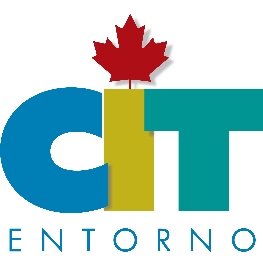 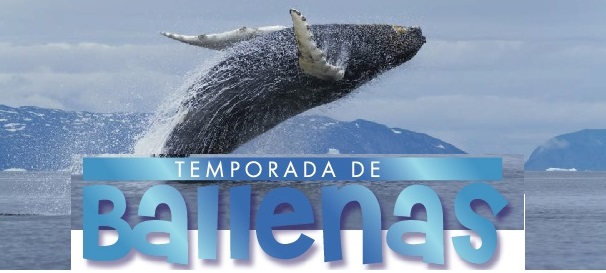 VIAJE BALLENAS 
3 Días / 2 NochesITINERARIODía 1.- Traslado del Aeropuerto de La Paz a su Hotel en La PazHospedaje en la Paz.
Día 2.- Tour Ballenas / Duración 12 hrs.Desayuno y Comida incluida en el TourTraslado redondo de La Paz a Bahía Magdalena / Desayuno en restaurante / Paseo en lancha por 2 horas para avistamiento de ballenas / Comida en restaurante / Guía.Pick up en Hotel entre 6:00 y 6:30 am Hospedaje en La Paz Día 3.- Desayuno incluido en el Hotel Traslado del Hotel al Aeropuerto de La Paz a la hora indicada.Fin de los servicios   PRECIOS POR PERSONA EN PESOS MEXICANOS.     Impuestos incluidos.   HOTELES PREVISTOS o SIMILARES  - Hospedaje sujeto a disponibilidad, en caso de contar con habitación en el hotel de su elección,      se ofrecerá otra opción similar de hospedaje.
SERVICIOS INCLUIDOS:Traslados aeropuerto – Hotel – Aeropuerto.2 noches de Hospedaje en la La Paz con desayuno incluido.Tour Ballenas con desayuno y comida. SERVICIOS NO INCLUIDOS:Boletos de avión o Ferrie para llegar a La PazAlimentos, bebidas, entradas o servicios no especificados en la descripción de cada paqueteSeguro de Viajero: se sugiere contratar un seguro de viajero con la aseguradora de su preferencia.​ **************************************************************************************************************TOUR DE LA BALLENAAcompáñanos a vivir una de las experiencias más increíbles e inolvidables, al presenciar el avistamiento de estos gigantescos mamíferos y sus crías a unos cuantos metros de distancia, y si tienes suerte, tocar a uno de los amistosos ballenatos.INCLUYE: Transporte terrestre de La Paz a Bahía Magdalena, Desayuno completo en restaurante, 2 horas de paseo en lancha y avistamiento de ballenas, Chaleco salvavidas, Comida en restaurante, Guía en español / inglés, Botellas de agua.TEMPORADA: enero, febrero y marzo (sujeto a disponibilidad y condiciones climáticas).LUGAR DE SALIDA: Pick up en Hoteles de La Paz.HORARIO DE PICK UP: Entre 6:00 y 7:00 am.DURACIÓN APROXIMADA PASEO EN LANCHA: 12 hrs.HORA APROXIMADA DE REGRESO: 7:30 pm.RECOMENDACIONES:Ropa abrigadora, Gorra o sombrero, Rompe vientos, Zapatos cómodos, Lentes para sol, Cámara fotográfica.****************************************************************************************************************POLÍTICAS DEL SERVICIO:Todos los recorridos mencionados son en modalidad compartido.Los permisos para operar el servicio de avistamiento de ballenas comprenden los meses de enero, febrero y marzo, sin embargo, la temporada se rige por el número de ballenas que arriban a la zona.Esta puede comenzar o terminar, antes o después de las fechas especificadas.Sujeto a condiciones climáticas e indicaciones de capitanía de puerto.La empresa no se hace responsable de objetos olvidados dentro de las embarcaciones o unidades de transporte.Para realizar la actividad de buceo es necesario que la persona tenga conocimientos previos de la actividad, así como saber nadar.Las embarcaciones y unidades de transporte terrestre cuentan con seguro de pasajero en caso de alguna eventualidad, siempre y cuando suceda dentro de la embarcación o unidad de transporte.Se consideran menores de edad las personas entre 1 y 9 años y solo pagan el 50% de la Tarifa de adulto.Se aceptarán máximo 2 menores de edad en la misma habitación de los padres.Para reservar, es necesario hacer un pago de anticipo de mínimo el 50%.              POLÍTICAS DE CANCELACIÓN:Toda solicitud de cancelación debe ser informada por escrito vía e-mail a cit.reservas@gmail.com Cancelaciones hechas hasta 20 días antes del servicio, no tendrá cargo alguno.Cancelaciones hechas de 19 a 15 días antes del servicio, están sujetas a un cargo del 20% del total.Cancelaciones hechas de 14 a 7 días antes del servicio, están sujetas a un cargo del 50% del total.Cancelaciones hechas de 6 días antes del servicio, o en caso de no llegar, no serán reembolsables.RECOMENDACIONES PARA LOS CLIENTES EN TIEMPOS DE COVID 19Contar con su propio equipo de protección personalUsar cubrebocas todo el tiempoUsar gel antibacterial antes de subir a la unidad de transporteLimpiar la suela de sus zapatos antes de entrar a la unidad del transporte con el tapete desinfectanteLavarse constantemente las manos durante su viajeMantenerse a una sana distancia de las demás personasAl toser o estornudar cubrirse la boca y nariz con el ángulo interno del antebrazoSi presenta algún síntoma de fiebre, dolor de cabeza o escurrimiento nasal, avisar de inmediato al guía a cargo.Su Váucher de reservación lo puede portar digitalmente en su celular, no es necesario imprimirlo en papel.RESPONSABILIDAD PERSONAL- ADVERTENCIA COVID-19Hemos introducido protocolos de higiene mejorados para usted, los otros invitados y los miembros de nuestro equipo, sin embargo, existe un riesgo inherente de exposición COVID-19 en cualquier lugar público donde haya personas presentes. COVID-19 es una enfermedad extremadamente contagiosa. Según la OMS, Las personas mayores y las personas con afecciones medicas subyacentes son especialmente vulnerableLe pedimos que asuma la responsabilidad personal de su bienestar. Esto comienza con portar su propio equipo de protección personal y desinfectantes que necesite. Adopte practicas de distanciamiento social e higiene a lo largo de todo su viaje, siga todas las instrucciones de salud, ya sea señalización física o solicitudes de nuestro personal, una vez que esté de vacaciones con nosotros.Al elegir a viajar con Entorno Cit Operadora, asume voluntariamente todos los riesgos relacionados con la exposición a COVID-19.Ayúdenos a mantenernos seguros y saludables.PRECIOS SUJETOS A CAMBIO SIN PREVIO AVISO Y SUJETOS A DISPONIBILIDADHABITACIONCATEGORIACONFORTCATEGORIA SUPERIORCATEGORIA DELUXEDOBLE$ 6,430$ 6,786$ 11,571TRIPLE$ 5,570$ 5,860CUADRUPLE$ 5,430$ 5,575CATEGORIA CONFORTCATEGORIA SUPERIORCATEGORIA DELUXEHotel Araiza PalmiraHotel Hyatt PlaceHotel Costa BajaHotel H BlueHotel CatedralHotel City ExpressHotel 7 Crown MaleconHotel The Marine WaterfrontHotel 7 Crown Centro